ТРЕБОВАНИЯ К ОФОРМЛЕНИЮ СТАТЕЙТип публикации — статья в сборнике трудов конференции (conference paper). Обычный объем статьи: от 3 до10 страниц. Материалы необходимо оформить и представить в виде файла формата docx. Требования к набору в Microsoft Word:параметры станицы: лист А4, ориентация документа — книжная;поля: правое, левое, верхнее, нижнее — по 2 см;статья набирается 14-м шрифтом Times New Roman одинарным интервалом, абзацный отступ 1,25 см. При оформлении работы следует придерживаться ГОСТ Р 7.0.7–2021.Оформление «шапки» статьиНа первой строке указываются сведения об издании, в котором будет опубликована статья (выравнивание по левому краю). На следующей строке эти сведения повторяют на английском языке.Через одну пустую строку следует указать тип статьи и индекс УДК (на отдельных строках, выравнивание по левому краю).Заглавие статьи (полужирный шрифт, прописные буквы, без переносов, выравнивание по центру) отделяется одной пустой строкой сверху и снизу. 
В конце заглавия точку не ставят.Далее указываются основные сведения об авторе (выравнивание по левому краю, курсив):- имя отчество фамилия автора полностью (на отдельной строке, полужирный курсив);- наименование организации (учреждения), её подразделения, где работает или учится автор (без обозначения организационно-правовой формы юридического лица);- адрес организации (учреждения), её подразделения, где работает или учится автор (город и страна);- электронный адрес автора (e-mail);- открытый идентификатор учёного (ORCID) (при наличии).Если у статьи несколько авторов, то сведения о них приводят с учётом следующих правил: имена авторов приводят в принятой ими последовательности; сведения о месте работы (учёбы), электронные адреса, ORCID указывают после имён авторов на разных строках и связывают с именами с помощью надстрочных цифровых обозначений. Автор, ответственный за переписку, и его электронный адрес должны быть обозначены условным изображением конверта (символ  шрифта Wingdings).Далее, через пустую строку, указываются (курсив, выравнивание по ширине, абзацный отступ):аннотация (не более 250 слов) идёт после обобщающего слова «Аннотация», выделенного полужирным курсивом;ключевые слова (словосочетания) на русском языке (от 3 до 15): указываются через запятую после обобщающего словосочетания «Ключевые слова:», выделенного полужирным курсивом.После ключевых слов можно указать слова благодарности, сведения о грантах, научно-исследовательских работах, в рамках или по результатам которых опубликована статья. Эти сведения приводят с предшествующим словом «Благодарности:» или «Финансирование:» (на английском языке “Acknowledgments:” или “Funding:”).Тип статьи, заглавие статьи, сведения об авторах, аннотация, ключевые слова и благодарности также указываются на английском языке через две пустые строки.Внизу первой полосы статьи приводят знак охраны авторского права по ГОСТ Р 7.0.1 с указанием фамилии и инициалов автора (-ов) или других правообладателей и года публикации статьи.Основной текст статьиОсновной текст статьи должен быть структурирован и состоять из следующих частей:- введение;- текст статьи (с выделением разделов);- заключение.Допускается деление основного текста статьи на тематические рубрики и подрубрики, которые выделяются полужирным шрифтом.Основной текст статьи должен быть только на одном языке.Оформление рисунков: рисунок размещается в пределах поля для текста с выравниванием по центру. Обязательные подписи к рисункам располагаются внизу, набираются 12-м шрифтом и выравниваются по центру. На приводимые рисунки обязательно должны быть ссылки в тексте.Оформление таблиц: таблица размещается в пределах поля для текста с выравниванием по центру. Обязательные подписи к таблицам располагаются вверху, набираются 12-м шрифтом и выравниваются по левому краю. На приводимые таблицы обязательно должны быть ссылки в тексте.Для набора формул используйте встроенный редактора формул (на вкладке Вставка кнопка Формула).Перечень затекстовых библиографических ссылок помещают после основного текста статьи с предшествующими словами «Список источников». Используемые источники оформляются единым нумерованным списком в порядке цитирования в тексте статьи. Оформление: в конце текста статьи оставляется одна пустая строка, затем пишется «Список источников» (полужирный шрифт, выравнивание по центру) и ниже, через одну пустую строку, приводится список цитируемых источников. Список источников и отсылки на затекстовые библиографические ссылки оформляются по ГОСТ Р 7.0.5–2008.Дополнительно приводят перечень затекстовых библиографических ссылок на латинице («References») согласно стилю Ванкувер (Vancouver Style) оформления перечня затекстовых библиографических ссылок, принятому в зарубежных изданиях. Нумерация записей в дополнительном перечне затекстовых библиографических ссылок должна совпадать с нумерацией записей в основном перечне затекстовых библиографических ссылок.ПРИМЕР ОФОРМЛЕНИЯСовременные проблемы физико-математических наук. 2022.Modern Problems of Physical and Mathematical Sciences. 2022.Статья в сборнике трудов конференцииУДК 538.91+519.65ИССЛЕДОВАНИЕ КРИСТАЛЛОВ ЗОЛОТА АСМ-МЕТОДОМИван Юрьевич Иванов1, Игорь Михайлович Петров21,2Орловский государственный университет имени И.С. Тургенева, Орёл, Россия1ivanov@mail.ru, https://orcid.org/0000-0000-0000-00002petrov@mail.ruАннотация. Аннотацию формируют по ГОСТ Р 7.0.99. Объём аннотации не превышает 250 слов.Ключевые слова: от 3 до 15 слов (словосочетаний) отделяются друг от друга запятымиФинансирование: работа выполнена при поддержке Российского научного фонда, проект № 17-77-3019.Conference paperSTUDY OF GOLD CRYSTALS BY AFM METHODIvan Yu. Ivanov1, Igor M. Petrov21, 2Orel State University, Orel, Russia1ivanov@mail.ru, https://orcid.org/0000-0000-0000-00002petrov@mail.ruAbstract. Text.Keywords: list of keywordsFunding: the work was supported by the Russian Science Foundation, Project № 17-77-300.ВведениеВ работе [1] …Основной текст статьиВ тексте могут быть рисунки. В тексте обязательно должна быть ссылка на этот рисунок. На рисунке 1 … или СЗМ-кадры поверхности (рисунок 1). 
Не допускаются ссылки вида «рис.». Рисунок выравнивается по ширине, обязательная подпись к рисунку располагается ниже, по центру.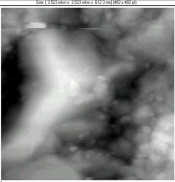 Рисунок 1 — СЗМ-кадр поверхности кристалла золотаВ тексте могут быть таблицы. Их оформление совпадает с оформлением рисунков, но за исключением заголовков (см. таблицу 1). Если в таблице содержится большой объём данных, допускается уменьшение шрифта до 12 пт.В тексте могут быть формулы, например, формула (1): 				(1)ЗаключениеВ результате исследования …Список источников1. Tietje C., Baetens F. The impact of investor-state-dispute settlement (ISDS) in the Transatlantic trade and investment partnership : study prepared for the Minister for Foreign Trade and Development Cooperation, Ministry of Foreign Affairs, The Netherlands. 2014. URL: https://ecipe.org/wp-content/uploads/2015/02/the-impact-of-investor-state-dispute-settlement-isds-in-the-ttip.pdf.2. Сорокин Д. Е., Сухарев О. С. Структурно-инвестиционные задачи развития экономики России // Экономика. Налоги. Право. 2013. № 3. С. 4–15.3. Candela R., Geloso V. Coase and transaction costs reconsidered : The case of the English lighthouse system // European Journal of Law and Economics. 2019. Vol. 48, no. 3. P. 331–349. https://doi.org/10.1007/s10657-019-09635-4.4. Shifting paradigms in international investment law : more balanced, less isolated, increasingly diversified / eds. Hindelang S., Krajewski M. Oxford : Oxford University Press, 2015. 432 p.References1. Tietje C., Baetens F. The impact of investor-state-dispute settlement (ISDS) in the Transatlantic trade and investment partnership: Study prepared for the Minister for Foreign Trade and Development Cooperation, Ministry of Foreign Affairs, The Netherlands. 2014. URL: https://ecipe.org/wp-content/uploads/2015/02/the-impact-of-investor-state-dispute-settlement-isds-in-the-ttip.pdf.2. Sorokin D. E., Sukharev O. S. Structural and investment objectives of the development of the Russian economy. Ekonomika. Nalogi. Pravo = Economics. Taxes. Law. 2013;(3):4-15. (In Russ.).3. Candela R., Geloso V. Coase and transaction costs reconsidered: The case of the English lighthouse system. European Journal of Law and Economics. 2019;48(3):331-349. https://doi.org/10.1007/s10657-019-09635-4.4. Hindelang S., Krajewski M., eds. Shifting paradigms in international investment law: More balanced, less isolated, increasingly diversified. Oxford: Oxford University Press; 2015. 432 p.Таблица 1 — Название таблицыТаблица 1 — Название таблицы